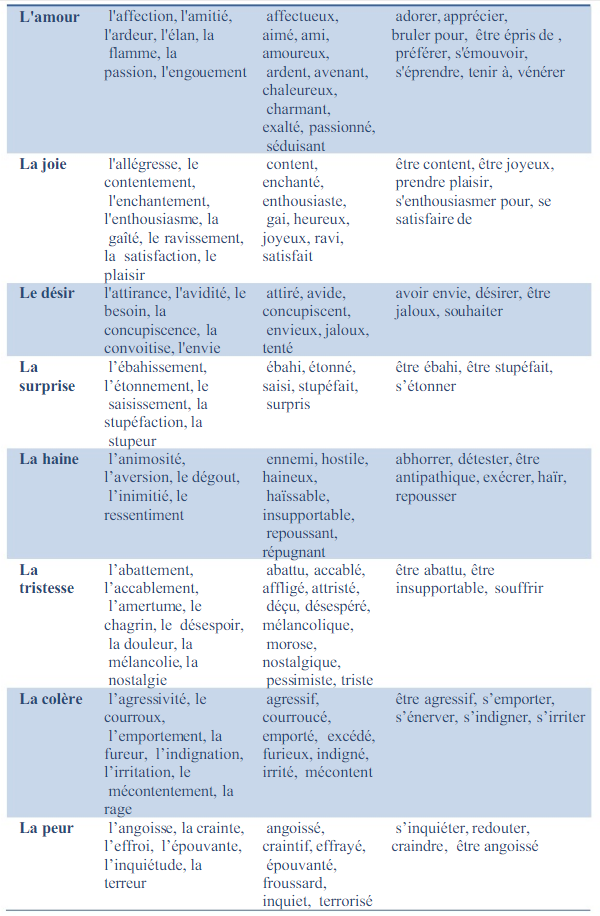 Sentiment à exprimerNom communAdjectif qualificatifVerbe